Uprzejmie proszę Rodziców  dzieci z grupy PSZCZÓŁKI o wykorzystanie przysłanych materiałów do pracy z dziećmi w tym tygodniu. Temat tygodnia „Witaj wiosno!” Odśpiewanie piosenki dla wiosny: ( na melodię „Panie Janie”)Witaj, wiosno Witaj wiosno! Jak się masz? Jak się masz?Wszyscy cię witamy, wszyscy cię witamy.Bądź wśród nas, bądź wśród nas.Wskaż na ilustracji jednego bociana i dwa wiosenne kwiatki.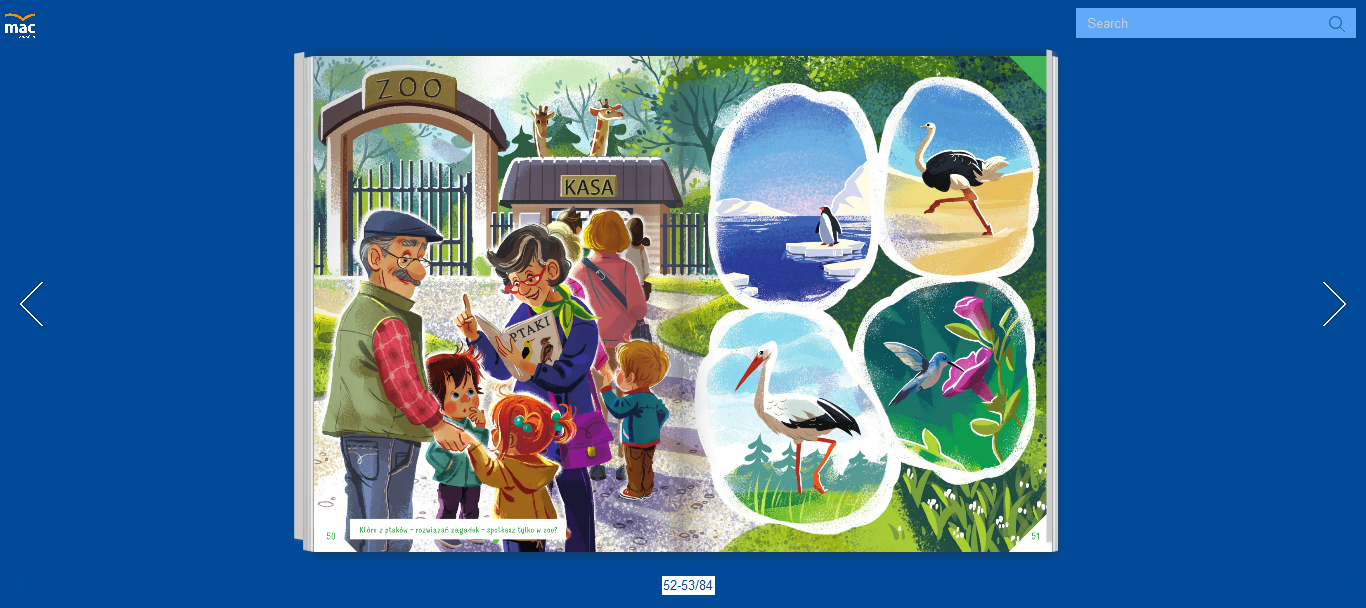 Słuchanie opowiadania A. Widzowskiej Marcowa pogoda– Tato, twoja zupa jest najpyszniejsza na świecie! – powiedział Olek, prosząc o dokładkę.– Bardzo się cieszę, że ci smakuje – odparł tata, mieszając w wielkim garze.– Nauczysz mnie gotować taką jarzynkową zupę?– Proszę bardzo. Potrzebne będą warzywa: marchewka, seler, por, korzeń pietruszki, kalafior lub brokuł, zielony groszek…– Ojej! Aż tyle? – zdziwił się chłopiec.– Tak. To dzięki warzywom zupa jest taka pyszna.– I zdrowa – dodał Olek.– A na drugie danie będą dzisiaj twoje ulubione naleśniki z masą jabłkową – tata uśmiechnął się do synka.– Mniam!Tego dnia Ada z mamą pojechały w odwiedziny do cioci, więc po obiedzie i krótkiej zabawie Olek poprosił tatę o wyjście na spacer.– Dobrze, ale musimy się ciepło ubrać, bo pogoda zmienia się z minuty na minutę – odparł tata.– Przecież świeci słońce. Nie chcę żadnej kurtki i czapki – stwierdził Olek, wyglądając przez okno. – Jest wiosna.– Synku, jest dopiero marzec i może nawet spaść śnieg.– Śnieg? Tato, przecież za chwilę przylecą bociany. Nie może im napadać do gniazda! – oburzył się Olek.– Jest takie przysłowie o pogodzie: „W marcu jak w garncu”, czyli w garnku – wyjaśnił tata.Chłopiec nie bardzo rozumiał, co to znaczy. Samodzielnie zasznurował buty, bo nauczył się tego w przedszkolu. Nie chciał jednak założyć ani kurtki, ani czapki.Na dworze świeciło ciepłe słońce. Ptaszki świergotały radośnie i przenosiły w dziobkach gałązki, puch i suchą trawę do budowy gniazd. Olek z tatą dotarli na plac zabaw, ale w tej samej chwili na niebie pojawiły się ciemne chmury. Momentalnie zrobiło się zimno, wiatr rozkołysał drzewa i huśtawki, a krople deszczu zaczęły bębnić po zjeżdżalni dla dzieci. Na szczęście tata miał w torbie kurtkę i czapkę Olka i szybko ubrał synka. Schowali się pod daszkiem, czekając na poprawę pogody. Deszcz jednak zrobił im psikusa i zamienił się w… kulki.– Tato, z nieba spadają lody! – zawołał chłopiec, kładąc na rączce zimną kuleczkę.– To jest grad – wyjaśnił tata. – Lodowe kulki. Musimy to przeczekać.Po pewnym czasie niebo znów zrobiło się błękitne, słońce wystawiło promyczki i ogrzało zmarznięte buzie.– Widzisz, mówiłem! „W marcu jak w garncu”, czyli pogoda pełna niespodzianek: raz słońce, raz grad, raz spokój, raz wiatr… Do wyboru, do koloru – zaśmiał się tata.– Zupełnie jak w garnku z twoją zupą. Groszek i marchewka, seler i…– Rzodkiewka! – dokończył rymowanie tata.A wieczorem, kiedy Ada z mamą wróciły do domu i usłyszały o przygodzie z gradem, mama wymyśliła wesołą piosenkę:Zupa z jarzynek dobra na wszystko.Bocian już wrócił, stoi nad miską.I w swoim gnieździe woła radośnie:– Nalejcie zupy zmarzniętej Wiośnie!A teraz odpowiadamy na pytania na podstawie opowiadania i ilustracji z książki:Co tata przygotował na obiad?Dokąd poszli po obiedzie tata i Olek?Czy Olek ubrał się właściwie, gdy wychodzili na spacer?Jaka niespodzianka spotkała Olka i jego tatę na spacerze?Co zrobił tata?Co znaczą słowa: „W marcu jak w garncu?”„Wiosenne drzewa” – praca plastyczna. Dzieci malują farbami liście kapusty pekińskiej i przyciskają je do papieru. W ten sposób tworzą wiosenne drzewa. Pracę można wykonać indywidualnie na pojedynczych kartkach papieru .„Masaż ślimaków”– zabawa relaksacyjna. Dziecko  w parze z rodzicem. Jedno rysuje drugiemu na plecach muszlę ślimaka, kreśląc ją wielokrotnie.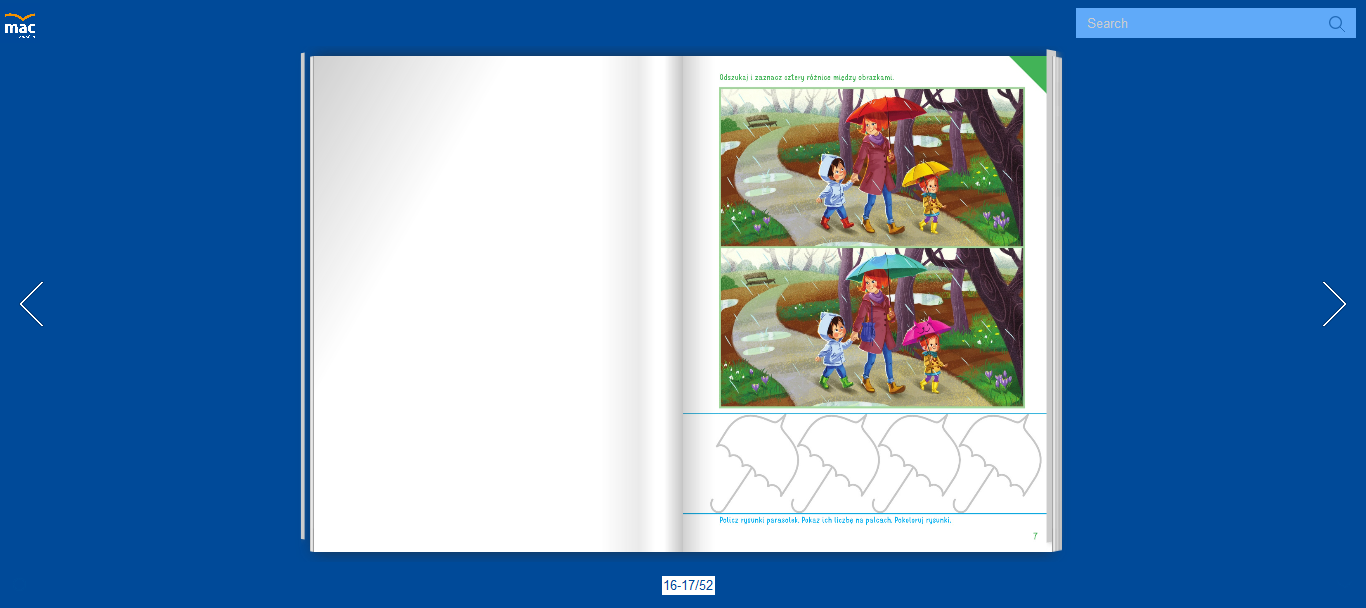 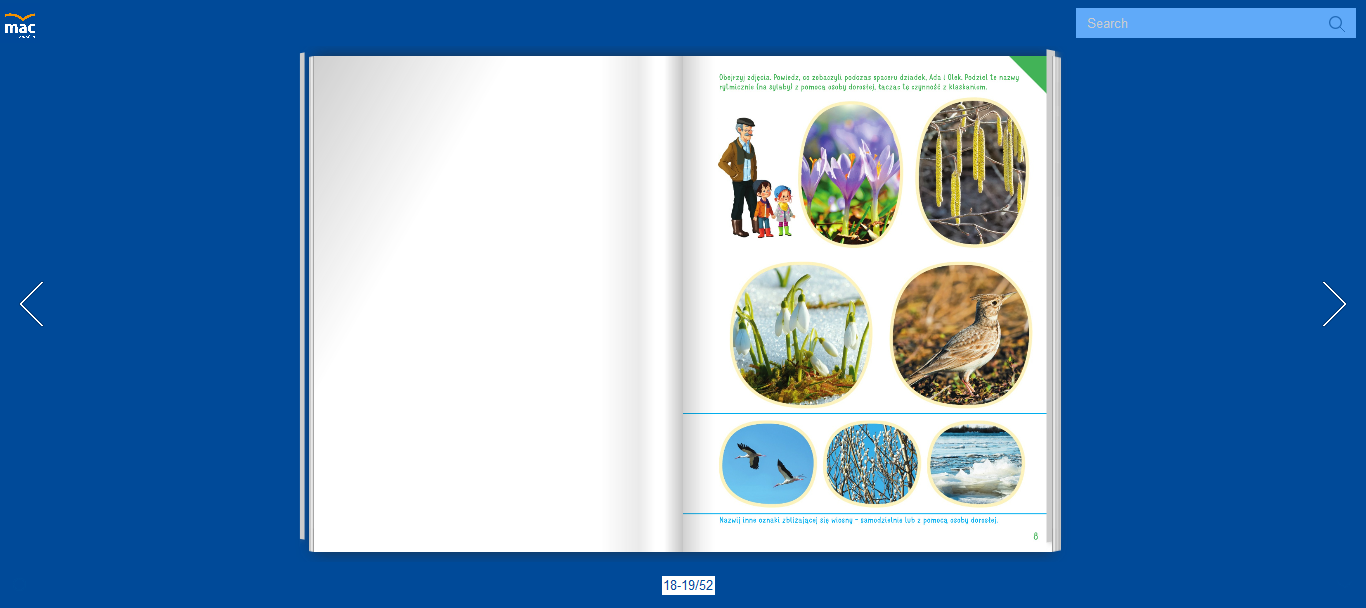 Praca plastyczna Słońce i deszczWyprawka plastyczna, żółte kredki, okrągłe waciki kosmetyczne, klej.Dzieci:kolorują rysunek słońca żółtą kredką,przyklejają na rysunku dużej chmury waciki kosmetyczne,dorysowują krople deszczu w wybranych miejscach.Zabawa ruchowa:  naśladowanie lotu bociana( dziecko macha rękami i truchta)bocian buduje gniazdo ( dziecko wykonuje skłony imitując zbieranie patyków)powitanie wiosennego słońca (dziecko wykonuje pajacyki wraz z klaskaniem nad głową)Wyprawka plastyczna, żółte kredki, okrągłe waciki kosmetyczne, klej.Dzieci:kolorują rysunek słońca żółtą kredką,przyklejają na rysunku dużej chmury waciki kosmetyczne,dorysowują krople deszczu w wybranych miejscach.Zabawa ruchowa:  naśladowanie lotu bociana( dziecko macha rękami i truchta)bocian buduje gniazdo ( dziecko wykonuje skłony imitując zbieranie patyków)powitanie wiosennego słońca (dziecko wykonuje pajacyki wraz z klaskaniem nad głową)